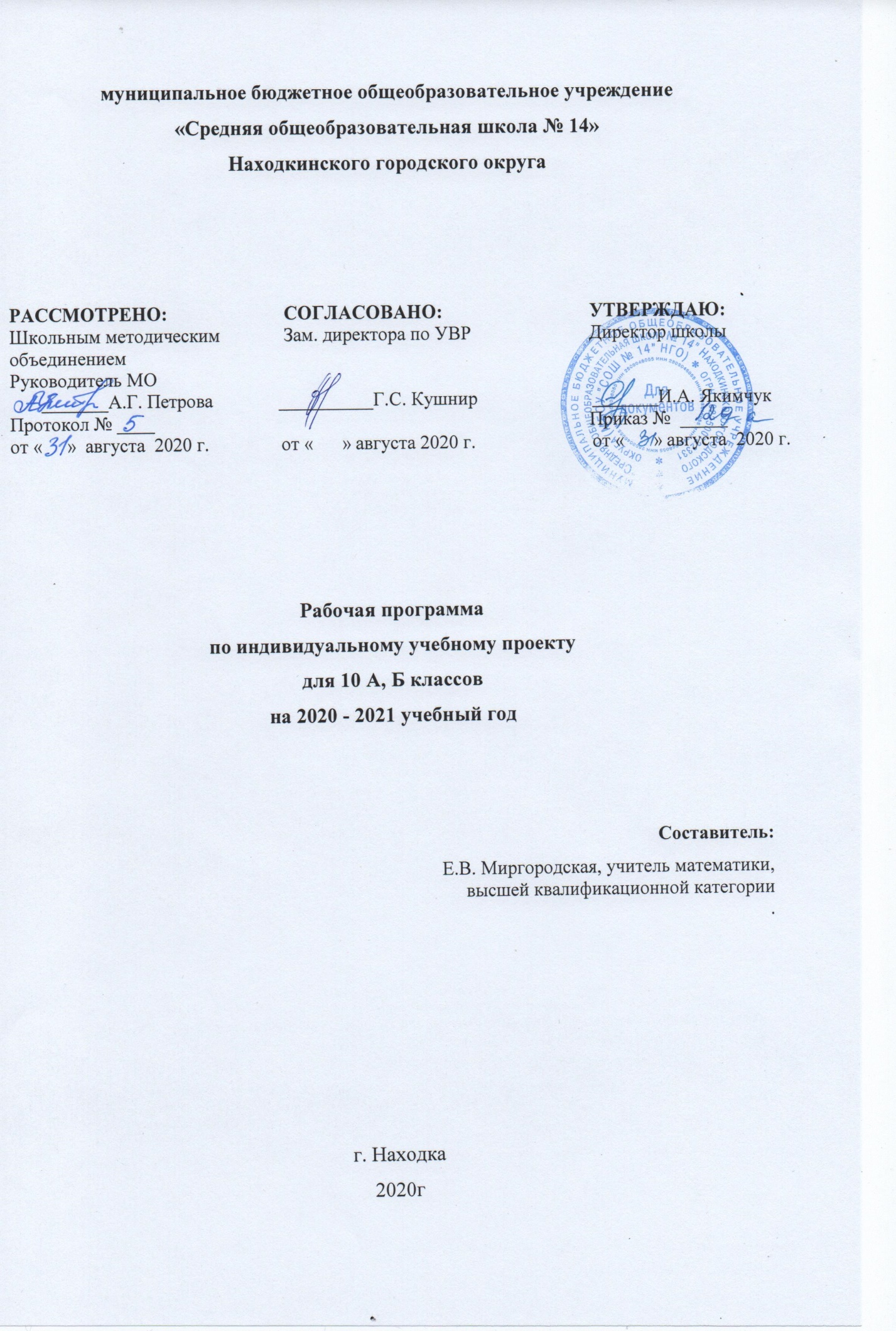 Содержание курсаМодуль 1. Культура и исследования и проектирования (11 ч)Знакомство с современными научными представлениями о нормах проектной и исследовательской деятельности, а также анализ уже реализованных проектов.Раздел 1.1. Что такое проект. Основные понятия, применяемые в области проектирования. Проекты: технологические, социальные, экономические, волонтёрские, организационные, смешанные проекты.Раздел 1.2. Анализ проекта. Раздел 1.3. Выдвижение идеи проекта. Процесс проектирования и его отличие от других профессиональных занятий.Раздел 1.4. «Сто двадцать лет на службе стране». Проект П. А. Столыпина. Рассмотрение примера масштабного проекта от первоначальной идеи с системой аргументации до полной его реализации.Раздел 1.5. Техническое проектирование и конструирование. Разбор понятий: проектно-конструкторская деятельность, конструирование, техническое проектирование.Раздел 1.6. Социальное проектирование как возможность улучшить социальную сферу и закрепить определённую систему ценностей в сознании учащихся.Раздел 1.7. Волонтёрские проекты и сообщества. Виды волонтёрских проектов: социокультурные, информационно-консультативные, экологические.Раздел 1.8. Знакомство и обсуждение социального проекта «Дети одного Солнца», разработанного и реализованного старшеклассником.Раздел 1.9. Возможности IT-технологий для решения практических задач в разных сферах деятельности человека.Раздел 1.10. Исследование как элемент проекта и как тип деятельности. Основные элементы и понятия, применяемые в исследовательской деятельности: исследование, цель, задача, объект, предмет, метод и субъект исследования.Модуль 2. Самоопределение (8 ч)Раздел 2.1. Проекты и технологии: выбор сферы деятельности.Раздел 2.2. Создаём элементы образа будущего: что мы хотим изменить своим проектом.Раздел 2.3. Формируем отношение к проблемам.Раздел 2.4. Знакомимся с проектными движениями.Раздел 2.5. Первичное самоопределение. Обоснование актуальности темы для проекта/исследования.Модуль 3. Замысел проекта (9 ч)Раздел 3.1. Понятия «проблема» и «позиция» в работе над проектом.Раздел 3.2. Выдвижение и формулировка цели проекта.Раздел 3.3. Целеполагание, постановка задач и прогнозирование результатов проекта.Раздел 3.4. Роль акции в реализации проектов.Раздел 3.5. Ресурсы и бюджет проекта.Раздел 3.6. Поиск недостающей информации, её обработка и анализ.Модуль 4. Условия реализации проекта (6 ч)Анализ необходимых условий реализации проектов и знакомство с понятиями разных предметных дисциплин.Раздел 4.1. Планирование действий. Освоение понятий: планирование, прогнозирование, спонсор, инвестор, благотворитель.Раздел 4.2. Источники финансирования проекта. Освоение понятий: кредитование, бизнес-план, венчурные фонды и компании, бизнес-ангелы, долговые и долевые ценные бумаги, дивиденды, фондовый рынок, краудфандинг.Раздел 4.3. Сторонники и команда проекта, эффективность использования вклада каждого участника. Особенности работы команды над проектом, проектная команда, роли и функции в проекте.Раздел 4.4. Модели и способы управления проектами.Планируемые результатыВ результате учебно-исследовательской и проектной деятельности обучающиеся научатся:–формулировать научную гипотезу, ставить цель в рамках исследования и проектирования, исходя из культурной нормы и сообразуясь с представлениями об общем благе;–восстанавливать контексты и пути развития того или иного вида научной деятельности, определяя место своего исследования или проекта в общем культурном пространстве;–отслеживать и принимать во внимание тренды и тенденции развития различных видов деятельности, в том числе научных, у читывать их при постановке собственных целей;–оценивать ресурсы, в том числе и нематериальные (такие, как время), необходимые для достижения поставленной цели;–находить различные источники материальных и нематериальных ресурсов, предоставляющих средств, а для проведения исследований и реализации проектов в различных областях деятельности человека;– вступать в коммуникацию с держателями различных типов ресурсов, точно и объективно презентуя свой проект или возможные результаты исследования, с целью обеспечения продуктивного взаимовыгодного сотрудничества;–самостоятельно и совместно с другими авторами разрабатывать систему параметров и критериев оценки эффективности и продуктивности реализации проекта или исследования на каждом этапе реализации и по завершении работы;–адекватно оценивать риски реализации проекта и проведения исследования и предусматривать пути минимизации этих рисков;–адекватно оценивать последствия реализации своего проекта (изменения, которые он повлечет в жизни других людей, сообществ);–адекватно оценивать дальнейшее развитие своего проекта или исследования, видеть возможные варианты применения результатов. обучающиеся получат представление:–о философских и методологических основаниях научной деятельности и научных методах, применяемых в исследовательской и проектной деятельности;–о таких понятиях, как концепция, научная гипотеза, метод, эксперимент, надежность гипотезы, модель, метод сбора и метод анализа данных;–о том, чем отличаются исследования в гуманитарных областях от исследований в естественных науках;–об истории науки;–о новейших разработках в области науки и технологий;–о правилах и законах, регулирующих отношения в научной, изобретательской и исследовательских областях деятельности (патентное право, защита авторского права и др.);–о деятельности организаций, сообществ и структур, заинтересованных в результатах исследований и предоставляющих ресурсы для проведения исследований и реализации проектов (фонды, государственные структуры, краудфандинговые структуры и др.);Обучающиеся получат возможность научиться:–решать задачи, находящиеся на стыке нескольких учебных дисциплин;–использовать основной алгоритм исследования при решении своих учебно-познавательных задач;–использовать основные принципы проектной деятельности при решении своих учебно-познавательных задач и задач, возникающих в культурной и социальной жизни;–использовать элементы математического моделирования при решении исследовательских задач;–использовать элементы математического анализа для интерпретации результатов, полученных в ходе учебно-исследовательской работы.Календарно-тематическое планирование Индивидуальный учебный проект10 а, б классы№ п/п№ урокаТема урокаДата проведенияДата проведения№ п/п№ урокаТема урокапланФактМодуль 1. Культура исследования и проектирования (11 ч)Модуль 1. Культура исследования и проектирования (11 ч)Модуль 1. Культура исследования и проектирования (11 ч)Модуль 1. Культура исследования и проектирования (11 ч)Модуль 1. Культура исследования и проектирования (11 ч)11Что такое проект и почему реализация проекта — это сложно, но интересно22Учимся анализировать проекты33Выдвижение проектной идеи как формирование образа будущего44«Сто двадцать лет наслужбе стране» — проект П. А. Столыпина55Техническое проектирование и конструирование как типы деятельности66Социальное проектирование: как сделать лучше общество, в котором мы живём77Волонтёрские проекты и сообщества88Анализируем проекты сверстников: социальный проект «Дети одного Солнца»99Анализируем проекты сверстников: возможности IT-технологий для междисциплинарных проектов.1010Исследование как элемент проекта и как тип деятельности1111Исследование как  элемент проекта и как тип деятельностиМодуль 2. Самоопределение (8 ч)Модуль 2. Самоопределение (8 ч)Модуль 2. Самоопределение (8 ч)Модуль 2. Самоопределение (8 ч)Модуль 2. Самоопределение (8 ч)121Проекты и технологии: выбираем сферы деятельности132Проекты и технологии: выбираем сферы деятельности143Создаём элементы образа будущего: что мы хотим изменить своим проектом.154Формируем отношение к проблемам: препятствие или побуждение к  действию?165Формируем отношение к проблемам: препятствие или побуждение к  действию?176Знакомимся с проектными движениями187Первичное самоопределение. Обоснование актуальноститемы для проекта или исследования198Первичное самоопределение. Обоснование актуальноститемы для проекта или исследованияМодуль 3. Замысел проекта (9ч.)Модуль 3. Замысел проекта (9ч.)Модуль 3. Замысел проекта (9ч.)Модуль 3. Замысел проекта (9ч.)Модуль 3. Замысел проекта (9ч.)201Понятия «проблема» и «позиция» При осуществлении  проектирования212Формулирование цели проекта223Целеполагание и постановка задач. Прогнозирование результатов проекта234Роль акции в реализации проекта245Ресурсы и бюджет проекта256Поиск недостающей информации, её обработка и анализ267Поиск недостающей информации, её обработка и анализ278Поиск недостающей информации, её обработка и анализ289Поиск недостающей информации, её обработка и анализМодуль 4. Условия реализации проекта (6 ч)Модуль 4. Условия реализации проекта (6 ч)Модуль 4. Условия реализации проекта (6 ч)Модуль 4. Условия реализации проекта (6 ч)Модуль 4. Условия реализации проекта (6 ч)291Планирование действий — шаг за шагом по пути к реализации проекта302Планирование действий — шаг за шагом по пути к реализации проекта313Источники финансирования проекта324Источники финансирования проекта335Сторонники и команда проекта: как эффективно использовать уникальный вклад каждого участник346Модели управления проектами